2021年第30期“非遗走亲”一一共商浙阿非遗保护之路5月24日，四川省非遗保护中心主任李琳、阿坝州文化馆（州美术馆、州非遗中心）馆长俄玛塔、副馆长张志勇，南充市文化馆副馆长卢军等一行先后到浙江省杭州市上城区、拱墅区考察调研，与拱墅区传统工艺工作站开展座谈交流，同时了解浙江省之江文化中心浙江非遗馆规划和建设情况。25日，非遗保护工作座谈会在浙江省非遗保护中心举行。浙江省非遗保护中心（馆）主任郭艺主持了座谈会，四川考察团及浙江省非遗中心相关部室人员参加座谈。两地就非遗传承人记录、非遗场馆建设、非遗传播推广、数字化建设、非遗创新转化利用、浙阿帮扶合作计划等进行了深入交流。通过此次座谈，浙阿双方将建立合作机制，开展“浙阿非遗合作帮扶五年计划”，为两地非遗保护事业共同发力。为今后两省、省州合作和探索非遗保护事业协同发展提供了良好的合作环境及坚实的合作基础。阿坝州文化馆（州美术馆、州非遗中心）2021年6月7日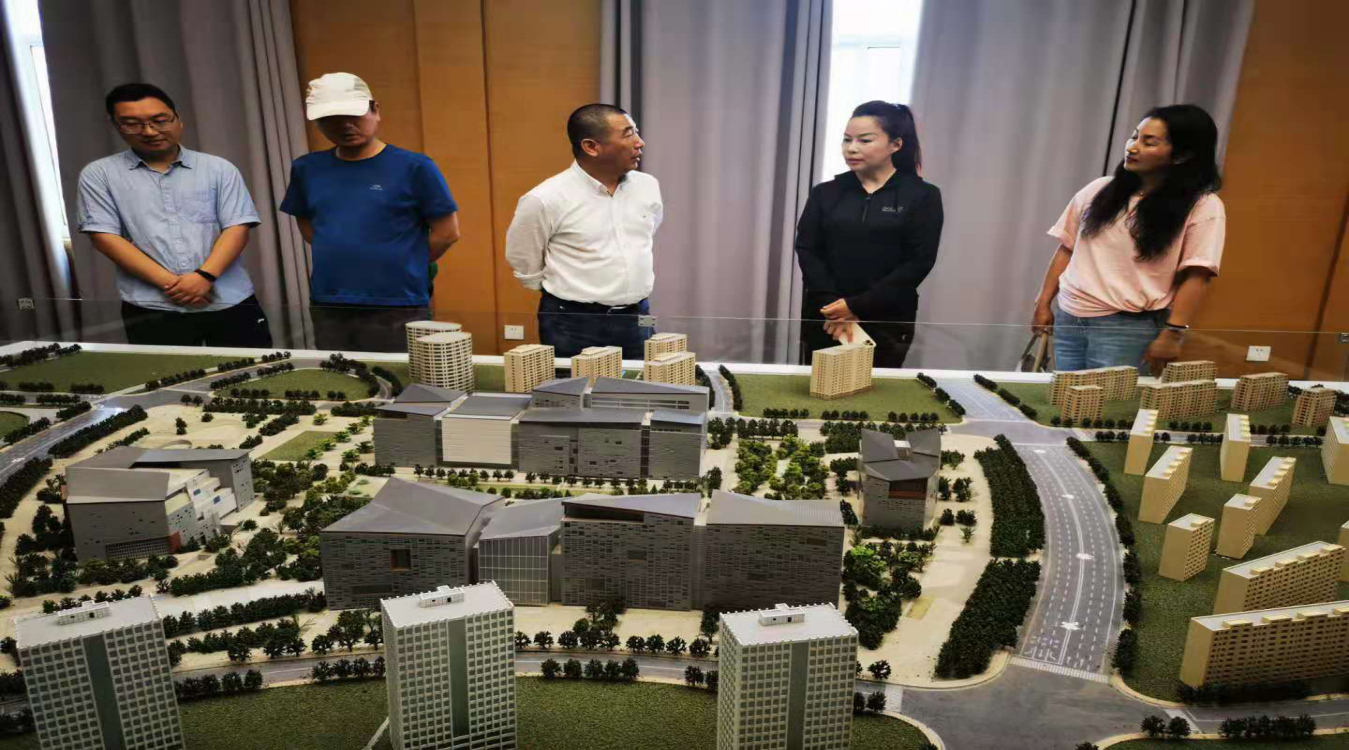 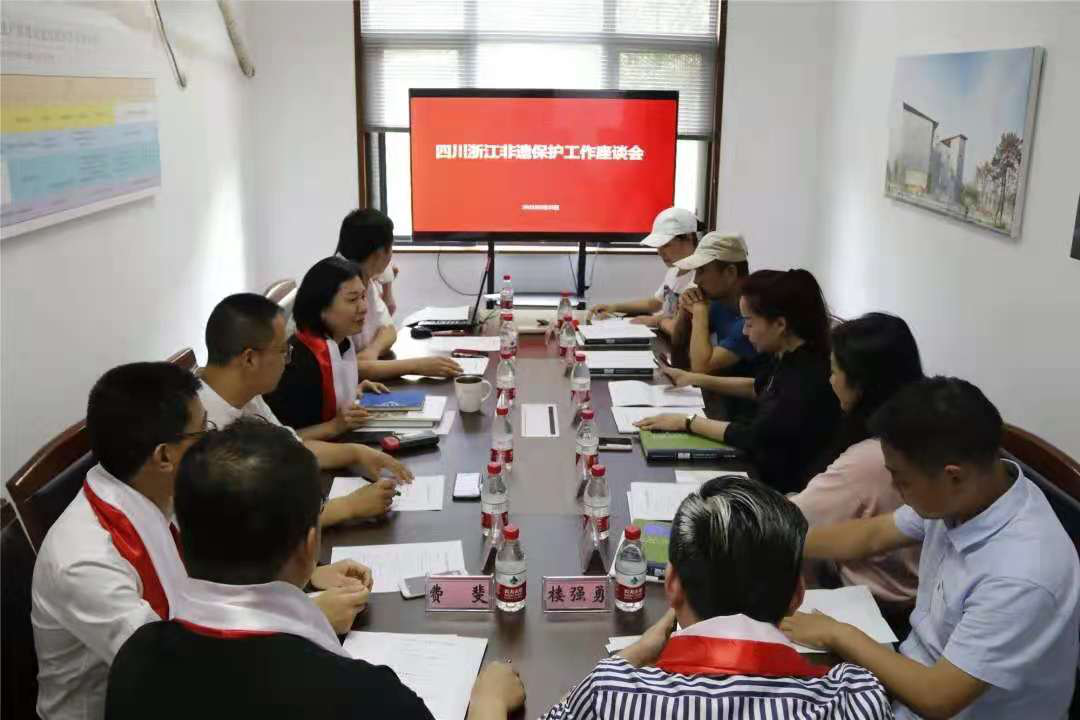 